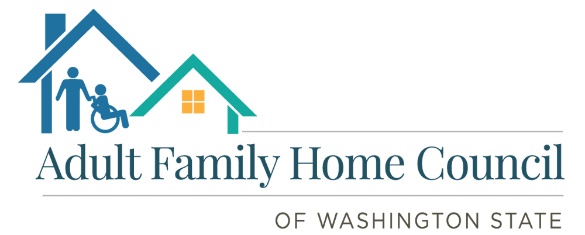 Adult Family Home Resident Screening LogDate/Time of screenResident’s initialsDestination & Purpose of OutingTime OutTime InBody TemperatureCovid-19 screening performed? (Y/N, provide screener initials)